WTOREK 21.04.2020rKlasa IIIOET1. Wytnij wyrazy, z rozsypanki ułóż i wklej do zeszytu następujące zdanie:DZISIAJ JEST WTOREKDZISIAJ    WTOREK    JESTWyjrzyj przez okno i sprawdź jaką mamy dzisiaj pogodę, a następnie wytnij symbol opisujący obecną pogodę. 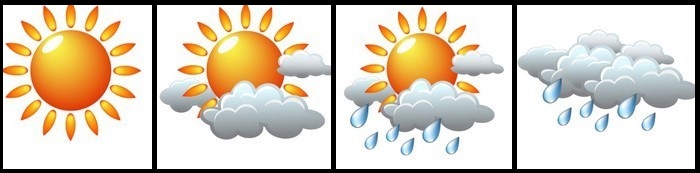 2. Spróbuj przeczytać wyraz  z obrazka, następnie połącz wyraz z przedmiotami które są wykonane z tego tworzywa.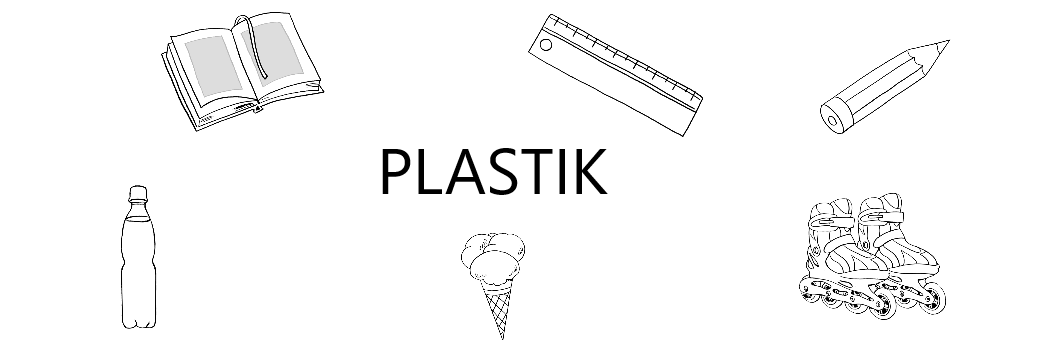 3. Spróbuj przeczytasz poniższe wyrazy, jeśli sprawia Ci to problem to powiedz co widzisz na obrazkach.PLASTIKOWA BUTELKA                       PLASTIKOWE SZTUĆCE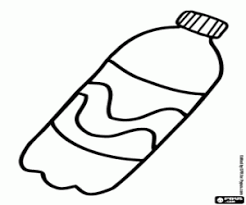 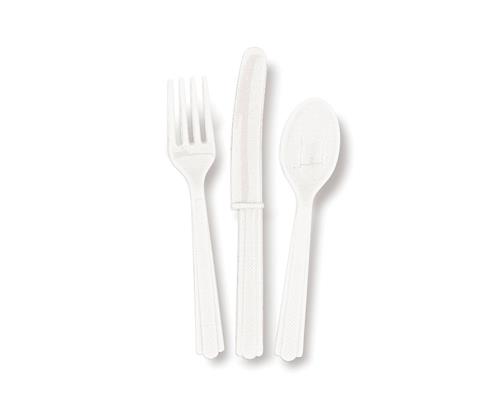 PLASTIKOWY KUBEK              PLASTIKOWA TORBA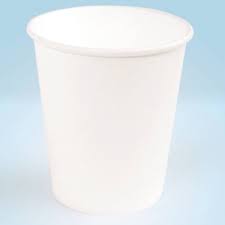 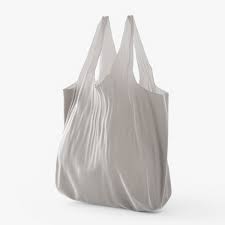 4. Zamaluj tyle plastikowych butelek ile wskazuje liczba.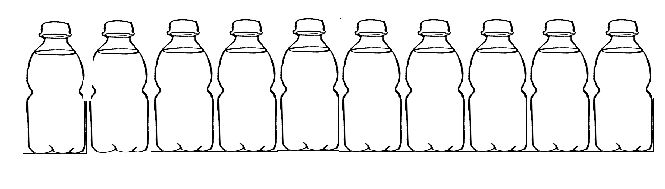 